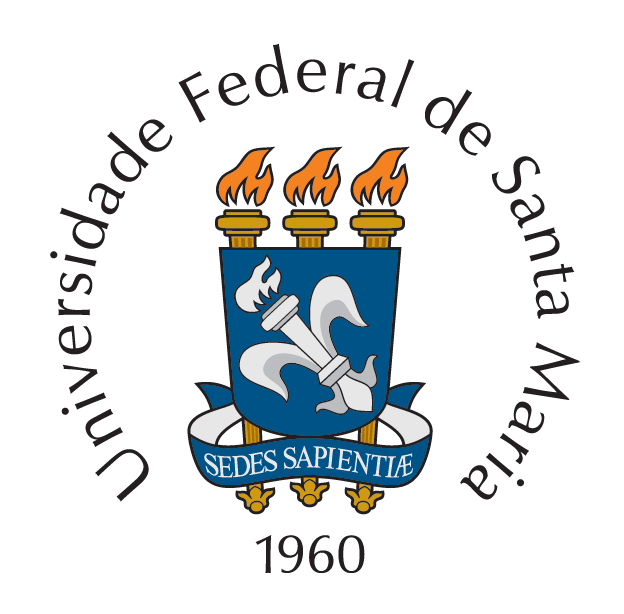 Universidade Federal de Santa MariaCurso de __________________________________Relatório de previsão de oferta de disciplina de graduaçãoNome do acadêmico:Curso:Matrícula:Disciplinas faltantes para a integralização do Curso:Santa Maria, _____ de _______________________ de 20___.____________________________________________[Coordenação do Curso de.............................................................]Código da disciplinaNome da disciplinaSemestre em que será ofertadaTem pré-requisito? Qual disciplina é preciso ter cursado?Possibilidade de realizar a disciplina em outro curso? Qual?